Introducción:Este proyecto nace gracias a la escuela “Jóvenes emprendedores” potenciada  y acunada por la Consejería de Educación  de Castilla-La Mancha en el año 2015; esta plataforma tenía como finalidad inspirar a los alumnos/as y los docentes de los centros educativos de nuestra comunidad en el “emprendimiento” tan necesario en nuestros días. Basándonos en los consejos y apoyos de los líderes de esta escuela, con las ganas interminables de nuestros alumnos/as, de los docentes que nos apoyan en el centro y de la experiencia que hemos ido acumulando en los últimos años, vamos a continuar potenciando el proyecto “La docena”.En las sucesivas páginas vamos a exponer las potencialidades de nuestro proyecto e intentar hacer llegar a todos la inspiración que estos chicos/as.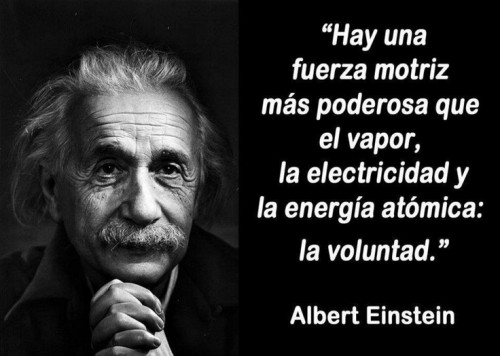 1.- OBJETIVOS CURRICULARESEl emprendimiento, lejos de quedar fuera de los objetivos curriculares de primaria, está totalmente integrada en el currículum y responde de un modo lúdico, divertido y atractivo a la consecución de los objetivos curriculares de primaria, aquí destaco alguno de los más relevantes que tienen cabida dentro de este proyecto.Conocer y apreciar los valores y las normas de convivencia, aprender a obrar de acuerdo con ellas, prepararse para el ejercicio activo de la ciudadanía y respetar los derechos humanos, así como el pluralismo propio de una sociedad democrática.Desarrollar hábitos de trabajo individual y de equipo, de esfuerzo y responsabilidad en el estudio así como actitudes de confianza en sí mismo, sentido crítico, iniciativa personal, curiosidad, interés y creatividad en el aprendizaje.Adquirir habilidades para la prevención y para la resolución pacífica de conflictos, que les permitan desenvolverse con autonomía en el ámbito familiar y doméstico, así como en los grupos sociales con los que se relacionan.Conocer, comprender y respetar las diferentes culturas y las diferencias entre las personas, la igualdad de derechos y oportunidades de hombres y mujeres y la no discriminación de personas con discapacidad.Conocer y utilizar de manera apropiada la lengua castellana y, si la hubiere, la lengua cooficial de la Comunidad Autónoma y desarrollar hábitos de lectura.Conocer y valorar su entorno natural, social y cultural, así como las posibilidades de acción y cuidado del mismo.Iniciarse en la utilización, para el aprendizaje, de las tecnologías de la información y la comunicación desarrollando un espíritu crítico ante los mensajes que reciben y elaboran.Utilizar diferentes representaciones y expresiones artísticas e iniciarse en la construcción de propuestas visuales.Conocer y valorar los animales más próximos al ser humano y adoptar modos de comportamiento que favorezcan su cuidado.Desarrollar sus capacidades afectivas en todos los ámbitos de la personalidad y en sus relaciones con los demás, así como una actitud contraria a la violencia, a los prejuicios de cualquier tipo y a los estereotipos sexistas.2.- DISEÑO DEL PROYECTOEste proyecto nace tras analizar con detenimiento el contexto en el que nos encontramos, esta reflexión nos llevó a elegir diferentes cooperativas necesarias en nuestra zona. Tras eliminar alguna de ellas por ser inviables, reducimos la lista a las siguientes:Empresa Teatral.Ruta turística.Granja avícola.Alimentación equilibrada en los recreos.Todas las ideas portaban sus pros y sus contras que fueron analizados en diferentes sesiones y por fin nos quedamos con la Granja avícola. Las potencialidades y defectos de esta idea fueron las siguientes:Aunque a priori este proyecto era uno de los más complicados, las ganas de los alumnos/as por llevarlo a cabo me hicieron poner en marcha la idea.Finalidad: Los objetivos de la granja avícola son los siguientes:Experimentar el emprendimiento en primera persona.Potenciar la responsabilidad.Mejorar el trabajo en equipo.Luchar por un objetivo común.Usar la comunicación como medio de resolución de conflictos.Imaginar, plasmar y crear nuestra propia cooperativa.Disfrutar del trabajo realizado.Sobreponerse a las dificultades encontradas.Pasos para realizar el proyecto:Elegir un nombre para nuestra cooperativa.Definir funciones de cada uno de los cooperativistas.Decidir elementos necesarios para llevar a cabo nuestra cooperativa.¿Qué financiación inicial necesitamos?¿Cómo vamos a conseguir nuestra financiación?Exponer al equipo directivo del colegio nuestro proyecto.Explicar a las familias el proyecto y recabar la ayuda necesaria.Informarse de las necesidades de las gallinas.Fabricar nuestro gallinero.“Comprar” 12 gallinas.¿Qué publicidad vamos a llevar a cabo? ¿Cómo lo vamos a hacer?Iniciar la venta de huevos. Dentro de cada uno de estos pasos tocaremos muchos de los temas necesarios para realizarlo como por ejemplo ¿Qué es una empresa o una cooperativa? ¿Qué es la publicidad? ¿Qué es un estudio de mercado?...Este proyecto está destinado a los alumnos de 6º de primaria, que serán los encargados de realizar todas las funciones detalladas abajo, además de, a partir del mes de mayo, instruir a los alumnos de 5º en dichas funciones.Las gallinas serán cuidadas en verano por un ciudadano del pueblo que al cambio se quedará con los huevos de las gallinas en época estival.El 2015 fue el año en el que realmente se realizaron todas las inversiones para que este sueño fuera una realidad. Gracias a las aportaciones de las empresas locales, al AMPA, a la ayuda individual de personas del pueblo, a los maestros y a los propios niños, fuimos capaces de construir nuestro propio gallinero, así como comprar las gallinas y mantenerlas limpias y sanas.3.- Funciones asignadas a los alumnos/as:Los alumnos/as deben asumir una serie de funciones para continuar con el proyecto en los años sucesivos, así explicaremos brevemente cuáles son y de qué constan:4.- Uso de los Fondos obtenidosEn ningún caso se repartirá el dinero entre los alumnos participantes en este proyecto. En primer lugar el dinero debe ir indicado para sufragar los gastos de compre de pienso, artículos de limpieza… y con lo que sobre se podrá financiar una actividad en la que participen todos los alumnos integrantes, desde un viaje fin de curso, hasta una cena de despedida.ProsContrasLa realizaríamos en el propio colegio.No nos quitaría mucho tiempo de estudio.Conoceríamos a las aves de primera mano.Sacaríamos bastantes ganancias.Necesitaríamos la ayuda de familiares.La inversión inicial es muy alta.¿Qué hacemos con las aves en verano?Tenemos que crear un gallinero en el colegio.Habría que buscar financiación o ayuda externa.CargoFunciónPresidente, Tesorero y Secretario El presidente será el responsable de representar a la cooperativa en cualquier foro.El tesorero será el encargado de llevar todo el ámbito económico de la cooperativa, gastos, ingresos…El secretario levantará acta de todas las reuniones a realizar.“Todos los cargos serán asignados por sufragio universal y secreto.Funciones de LimpiezaLos alumnos/as deberán crear grupos y de modo rotativo dedicarse a la limpieza de las gallinas.Función de recogida de huevosIgual que la anterior, pero en el aspecto de recogida de huevosFunción de ventaOrientada a la venta de huevos entre los maestros y las familias.Función alimentariaCompra de pienso para las gallinas.Las funciones estarán presentes en un gráfico que estará en la clase y podrá ser observado por todos.Las funciones estarán presentes en un gráfico que estará en la clase y podrá ser observado por todos.Nº EDICIÓNFECHAResumen de cambios/capítulos afectados030/01/15Edición Inicial114/09/17Revisión y actualización de todos los capítulos del proyecto